مــدة الانجـــــــاز مكــــــــان الانجـــــــازمكــــــــان الانجـــــــازالنشــــــــــاط النشــــــــــاط النشــــــــــاط المجــــــال التــعلمـي الثاني  المستـــوى الــدراســي المستـــوى الــدراســي ســاعة واحــــدة ملعـــب المــؤسسـةملعـــب المــؤسسـةالقــفز الطـــــويــل القــفز الطـــــويــل القــفز الطـــــويــل المجــــــال التــعلمـي الثاني  السنــــــــة الرابعة  السنــــــــة الرابعة  تسوية الاستجابات الحركية بالنسبة للتحولات المفروضة في الحالات المختلفة  تسوية الاستجابات الحركية بالنسبة للتحولات المفروضة في الحالات المختلفة  تسوية الاستجابات الحركية بالنسبة للتحولات المفروضة في الحالات المختلفة  تسوية الاستجابات الحركية بالنسبة للتحولات المفروضة في الحالات المختلفة  تسوية الاستجابات الحركية بالنسبة للتحولات المفروضة في الحالات المختلفة  تسوية الاستجابات الحركية بالنسبة للتحولات المفروضة في الحالات المختلفة  تسوية الاستجابات الحركية بالنسبة للتحولات المفروضة في الحالات المختلفة  الكـفــــــاءة الــقـــاعــــديةالكـفــــــاءة الــقـــاعــــديةتسيير الزمن والفضاء والوسائل  تسيير الزمن والفضاء والوسائل  تسيير الزمن والفضاء والوسائل  تسيير الزمن والفضاء والوسائل  تسيير الزمن والفضاء والوسائل  تسيير الزمن والفضاء والوسائل  تسيير الزمن والفضاء والوسائل  الــهــــــدف الـتــعـلـمـــي الــهــــــدف الـتــعـلـمـــي الجري لمسافة الاقتراب بسرعة متزايدة  مع الدفع الجري لمسافة الاقتراب بسرعة متزايدة  مع الدفع الجري لمسافة الاقتراب بسرعة متزايدة  مع الدفع الجري لمسافة الاقتراب بسرعة متزايدة  مع الدفع الجري لمسافة الاقتراب بسرعة متزايدة  مع الدفع الجري لمسافة الاقتراب بسرعة متزايدة  مع الدفع الجري لمسافة الاقتراب بسرعة متزايدة  مع الدفع الــهـــدف الخــــاص:رقم03 الــهـــدف الخــــاص:رقم03 أقماع+ظهريات +صفارة +ميقاتي أقماع+ظهريات +صفارة +ميقاتي أقماع+ظهريات +صفارة +ميقاتي أقماع+ظهريات +صفارة +ميقاتي أقماع+ظهريات +صفارة +ميقاتي أقماع+ظهريات +صفارة +ميقاتي أقماع+ظهريات +صفارة +ميقاتي وســــــــئل الانجــــــــازوســــــــئل الانجــــــــازالـتوصــيــات الـتوصــيــات مــــؤشــــــــرات النجـــاح المــدةالـتشـــكـيــلات   ظـــــروف الإنجــــاز ظـــــروف الإنجــــاز ظـــــروف الإنجــــاز الـمـراحل تجنب الاصطدام وعدم التكلم مع الزملاء    التنفس بطريقة صحيحة  تجنب الاصطدام وعدم التكلم مع الزملاء    التنفس بطريقة صحيحة  عدم وجود إصابات عدم ظهور حالات فيزيونومية15د*المناداة +مراقبة الهندام +التحية الرياضية +شرح هدف الحصة *الجري بإيقاع خفيف حول الملعب *حركات التسخين الخاص (لعبة)*المناداة +مراقبة الهندام +التحية الرياضية +شرح هدف الحصة *الجري بإيقاع خفيف حول الملعب *حركات التسخين الخاص (لعبة)*المناداة +مراقبة الهندام +التحية الرياضية +شرح هدف الحصة *الجري بإيقاع خفيف حول الملعب *حركات التسخين الخاص (لعبة)المــرحـلـةالتحضيريةالمحافظة على السرعة و التوازن.احترام عامل الأمان.احترام الأدوار.المحافظة على السرعة و التوازن.احترام عامل الأمان.احترام الأدوار.عدم تردد.الدفع برجل الدفع .الدفع إلى نقطة أبعد.الدفع بأقصى قوة مع الدفع بالذراعين. استغلال القوة الناتجة عن الدفع بأقصى قوة. عدم خفض السرعة أثناء القفز.20د10د10د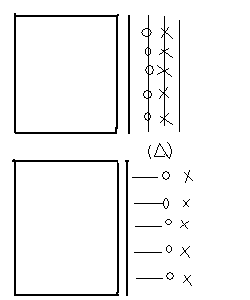 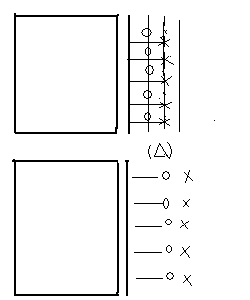 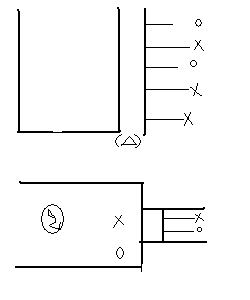 الحالة التعليمية الأولى  العمل بحساب الخطوات :من عدد خطوات معين خاص بكل تلميذ ينطلق التلاميذ من نقاطهم المختارة في نفس الوقت في اتجاه الحوض.-العمل باتجاه الحوض العرضي مثنى- مثنى  و حساب أحسن المحاولات.الحالة التعليمية الثانية  العمل بأربع أفواج أمام حوض القفز وعلى بعد 2متر على خط الارتقاء وعلى بعد 1متر خيط مطاطي و على ارتفاع 2متر محاولا اجتيازه.نفس التمرين مع القفز من لوح الارتقاء و الدفع إلى الأمام.الحالة التعليمية الثالثة منافسة بين التلاميذ .الحالة التعليمية الأولى  العمل بحساب الخطوات :من عدد خطوات معين خاص بكل تلميذ ينطلق التلاميذ من نقاطهم المختارة في نفس الوقت في اتجاه الحوض.-العمل باتجاه الحوض العرضي مثنى- مثنى  و حساب أحسن المحاولات.الحالة التعليمية الثانية  العمل بأربع أفواج أمام حوض القفز وعلى بعد 2متر على خط الارتقاء وعلى بعد 1متر خيط مطاطي و على ارتفاع 2متر محاولا اجتيازه.نفس التمرين مع القفز من لوح الارتقاء و الدفع إلى الأمام.الحالة التعليمية الثالثة منافسة بين التلاميذ .الحالة التعليمية الأولى  العمل بحساب الخطوات :من عدد خطوات معين خاص بكل تلميذ ينطلق التلاميذ من نقاطهم المختارة في نفس الوقت في اتجاه الحوض.-العمل باتجاه الحوض العرضي مثنى- مثنى  و حساب أحسن المحاولات.الحالة التعليمية الثانية  العمل بأربع أفواج أمام حوض القفز وعلى بعد 2متر على خط الارتقاء وعلى بعد 1متر خيط مطاطي و على ارتفاع 2متر محاولا اجتيازه.نفس التمرين مع القفز من لوح الارتقاء و الدفع إلى الأمام.الحالة التعليمية الثالثة منافسة بين التلاميذ .مرحـــــــــلــة الإنجـــــــــــازعدم التقليل من السرعة.عدم التقليل من السرعة.الحفاظ على مسافة الاقتراب و بسرعة متزايدة.05دمحاولات حرة في القفزالرجوع إلى الحالة الطبيعية.محاولات حرة في القفزالرجوع إلى الحالة الطبيعية.محاولات حرة في القفزالرجوع إلى الحالة الطبيعية.مـــرحـلـةالـتقـيــيـم